IT Teacher (NQT or experienced)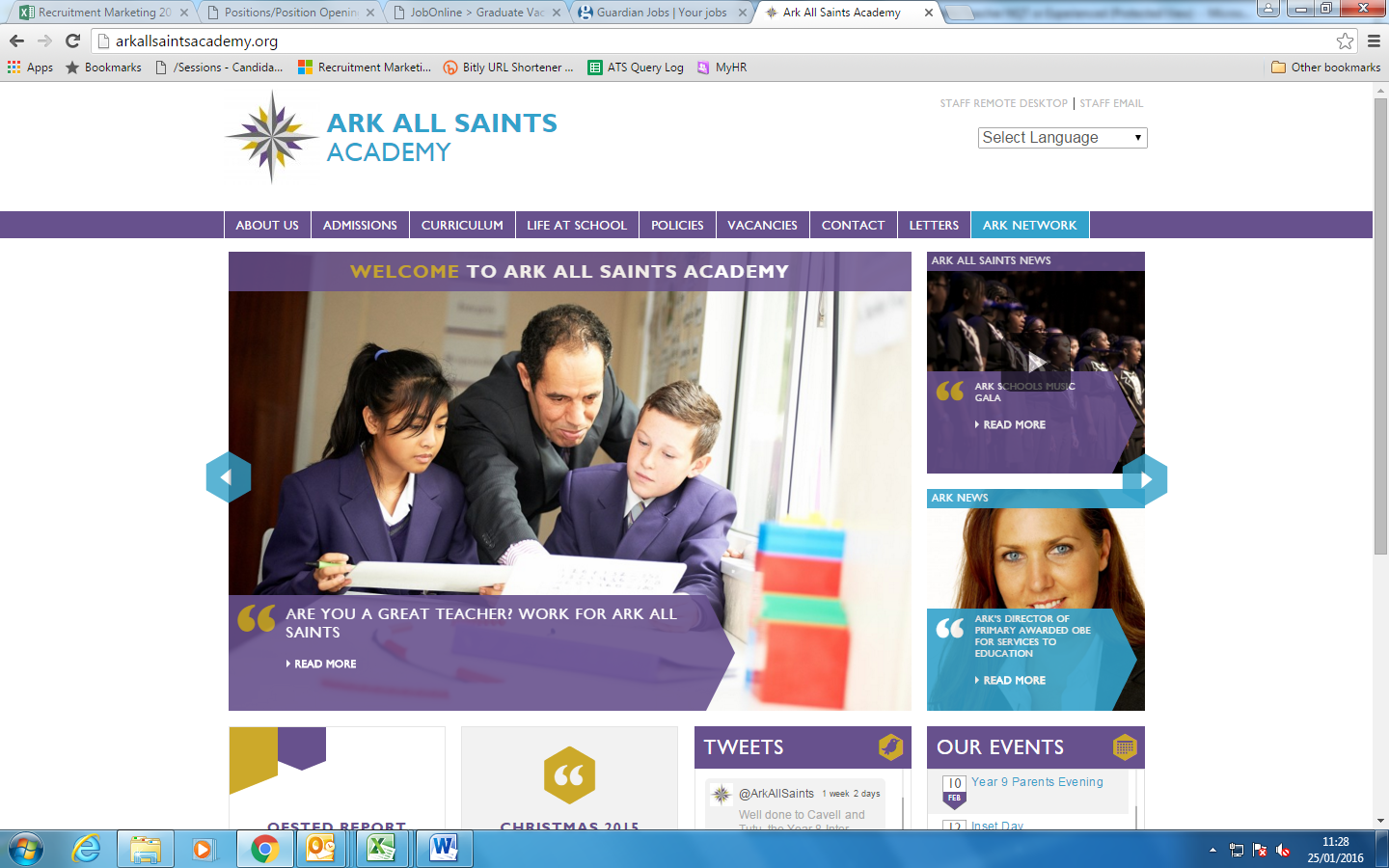 Ark All Saints Academy opened in September 2013 with an intake of 120 year 7 pupils, and will grow year on year to become an 11 – 18 school by 2019.  Our staff team is deeply committed to the new academy’s transformation and future, and looking to create a vision for success, a culture of academic achievement and a nurturing environment in which students can thrive.  A Church of England school whose only admission criteria is on distance, we welcome students of all faiths and none and we expect all members of staff to support and uphold the moral ethos of our academy.   We are now looking to appoint an IT Teacher to join our school.  We are looking for an inspirational teacher who share our belief that with the right teaching and support, every student can reach their full potential. Please note that a Computer Science Teacher vacancy is also available on our website.This a great opportunity for a highly motivated IT Teacher to work within a team to ensure the high attainment of students through outstanding teaching and learning within the department. We are looking for a passionate practitioner with a commitment to academic excellence and high classroom standards.  Our ideal candidate will:be passionate about teaching IT and committed to achieving excellent results for their studentsdemonstrate high levels of ambition and optimism regarding what the academy and its students can achieve have experience of working in a challenging classroom environment, implementing and developing schemes to improve behaviourhave the resolve to make a real difference to the lives of pupilsbe committed to Ark’s ethos of high expectations and no excusesIn return, we offer outstanding professional development and training, attractive remuneration and a range of benefits including reduced gym membership and large retail discounts.  Your development as a teacher will be supported by the expertise of the senior leadership team and colleagues across the Ark network. If you are seeking a challenging and highly rewarding position, enriching the lives of our students, we would be delighted to hear from you. Please apply at https://goo.gl/mzjryR . Please submit your application by 11am on Friday 30th June 2017 We will review applications as we receive them; applicants may be contacted before the closing date.  For more information about our school please visit http://arkallsaintsacademy.org/. For any queries relating your application, please contact the recruitment team on recruitment@arkonline.org  or 0203 116 6345.  Closing Date: 11am on Friday 30th June 2017
Start Date: September 2017
Salary: Ark MPS (Inner London) £28,799– £39,195 depending on experience 
Location: Camberwell, LondonWe value diversity and are committed to safeguarding and promoting child welfare. The successful candidate will be subject to DBS and any other relevant employment checks.Job Description: IT Teacher Reports to: 		Head of Computer ScienceStart date:  		September 2017 Salary:        	Ark MPS (Inner London) £28,799– £39,195 depending on experienceThe RoleTo deliver outstanding teaching and learning of their subject and therefore help scholars achieve excellent academic results, and be a role-model/impact the academy more widely.To design an engaging and challenging curriculum that inspires children to appreciate the subject and its applicationKey responsibilitiesTo plan, resource and deliver lessons and sequences of lessons to the highest standard that ensure real learning takes place and scholars make superior progressTo be able to teach IT based qualifications to Key Stage 4 and Key Stage 3 Computer Science course To provide a nurturing classroom and academy environment that helps scholars to develop as learners To help to maintain/establish discipline across the whole academyTo contribute to the effective working of the academy.
Outcomes and ActivitiesTeaching and LearningEnrich the curriculum with trips and visits to enhance the learning experience of all scholarsWith direction from the Head of Department and within the context of the academy’s curriculum and schemes of work, plan and prepare effective teaching modules and lessonsTeach engaging and effective lessons that motivate, inspire and improve scholar attainmentUse regular assessments to set targets for scholars, monitor scholar progress and respond accordingly to the results of such monitoringTo produce/contribute to oral and written assessments, reports and references relating to individual and groups of scholarsDevelop plans and processes for the classroom with measurable results and evaluate those results to make improvements in scholar achievement  Ensure that all scholars achieve at least at chronological age level or, if well below level, make significant and continuing progress towards achieving at chronological age levelMaintain regular and productive communication with scholars, parents and carers, to report on progress, sanctions and rewards and all other communicationsProvide or contribute to oral and written assessments, reports and references relating to individual scholars and groups of scholarsDirect and supervise support staff assigned to lessons and when required participate in related recruitment and selection activitiesImplement and adhere to the academies behaviour management policy, ensuring the health and well-being of scholars is maintained at all timesParticipate in preparing scholars for external examinations. Academy CultureSupport the academy’s values and ethos by contributing to the development and implementation of policies practices and proceduresHelp create a strong academy community, characterised by consistent, orderly behaviour and caring, respectful relationshipsHelp develop a small school/department culture and ethos that is utterly committed to achievementTo be active in issues of scholar welfare and supportSupport and work in collaboration with colleagues and other professional in and beyond the school, covering lessons and providing other support as required.OtherUndertake, and when required, deliver or be part of the appraisal system and relevant training and professional developmentUndertake other various responsibilities as directed by the Head of Department or Principal.Person Specification: IT TeacherQualification Criteria Qualified to degree level and above Qualified to teach and work in the UK.Experience Experience of raising attainment in a challenging classroom environmentExperience of teaching IT based qualifications at Key Stage 4Experience of reflecting on and improving teaching practice to increase scholar achievement Evidence of continually improving the teaching and learning of their subject though schemes of work and extra-curricular activitiesKnowledgeUp to date knowledge in the curriculum area Understanding of the strategies needed to establish consistently high aspirations and standards of results and behaviour BehavioursLeadershipEffective team worker and leaderHigh expectations for accountability and consistencyVision aligned with Ark’s high aspirations, high expectations of self and othersGenuine passion and a belief in the potential of every scholarMotivation to continually improve standards and achieve excellenceEffective listening skills that lead to a strong understanding of others Commitment to the safeguarding and welfare of all scholars.Teaching and LearningExcellent classroom teacher with the ability to reflect on lessons and continually improve their own practice Effective and systematic behaviour management, with clear boundaries, sanctions, praise and rewardsThinks strategically about classroom practice and tailoring lessons to scholars’ needs Understands and interprets complex scholar data to drive lesson planning and scholar attainment  Good communication, planning and organisational skillsDemonstrates resilience, motivation and commitment to driving up standards of achievementActs as a role model to staff and scholarsCommitment to regular and on-going professional development and training to establish outstanding classroom practice.OtherCommitment to equality of opportunity and the safeguarding and welfare of all scholarsWillingness to undertake trainingThis post is subject to an enhanced Disclosure and Barring Service check.Ark is committed to safeguarding and promoting the welfare of children and young people in our academies.  In order to meet this responsibility, we follow a rigorous selection process. This process is outlined here, but can be provided in more detail if requested. All successful candidates will be subject to an enhanced Disclosure and Barring Service check.